DSWD DROMIC Report #3 on the Landslide Incident in Naga City, Cebuas of 21 September 2018, 11PMSITUATION OVERVIEWDays of heavy monsoon rains caused a steep slope to collapse in Brgy. Tinaan, Naga City, Cebu at around 6:00 in the morning on 20 September 2018. At least 14 houses were directly affected, buried 8 feet deep or more (Cebu PDRRM SitRep #3 as of 2000H).Source: DSWD FO VIISUMMARYNote: Ongoing assessment and validation.Source: DSWD FO VIISummary of Assistance ProvidedCity government provided bread and coffee in the morning of 20 September 2018, food/hot meals are being served at evacuation sites opened. Lunch provision came from Apo Cement, KEPCO, Provincial Board Member Yuli Daan and city government. Food from PSWDO for the evacuees and survivors were also distributed DSWD-FO VII initially provided food and non-food items worth ₱2,018,919.50 consisting of the following:Situational ReportsDSWD-DRMBFO VIIPHOTO DOCUMENTATION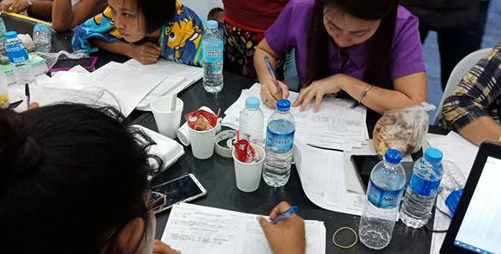 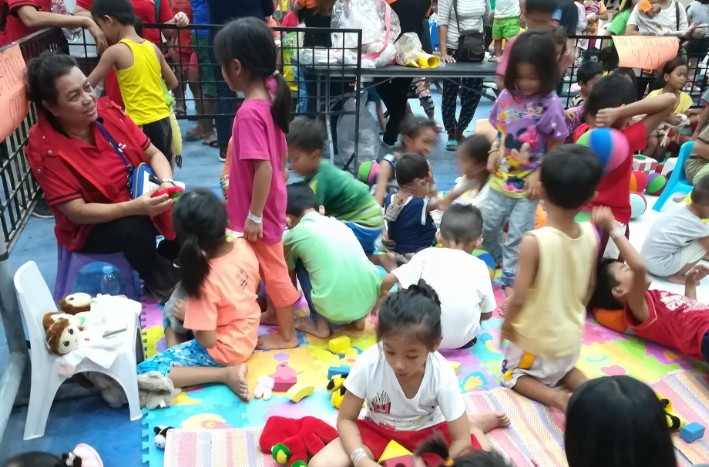 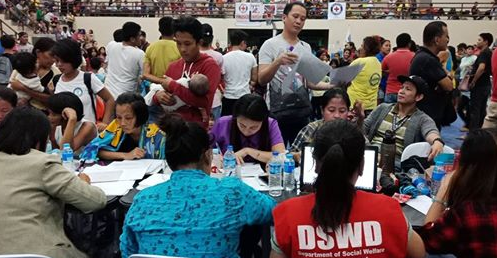 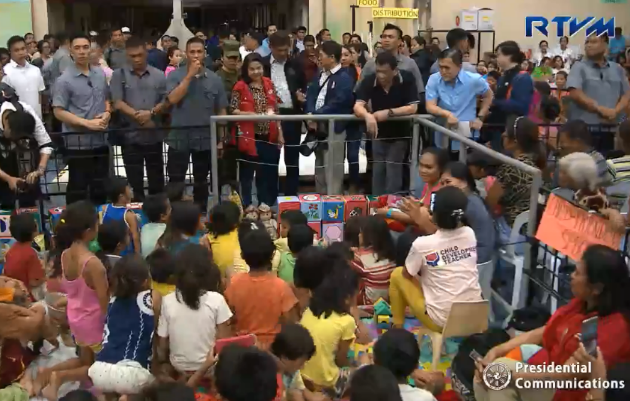 *****The Disaster Response Operations Monitoring and Information Center (DROMIC) of the DSWD-DRMB continues to closely coordinate with concerned DSWD-Field Office for significant disaster response updates.JAN ERWIN ANDREW I. ONTANILLASReleasing OfficerREGION / PROVINCE / MUNICIPALITY REGION / PROVINCE / MUNICIPALITY  NUMBER OF AFFECTED  NUMBER OF AFFECTED  NUMBER OF AFFECTED  NUMBER OF EVACUATION CENTERS (ECs)  NUMBER OF EVACUATION CENTERS (ECs)  INSIDE ECs  INSIDE ECs  INSIDE ECs  INSIDE ECs  TOTAL DISPLACED  TOTAL DISPLACED  TOTAL DISPLACED  TOTAL DISPLACED REGION / PROVINCE / MUNICIPALITY REGION / PROVINCE / MUNICIPALITY  NUMBER OF AFFECTED  NUMBER OF AFFECTED  NUMBER OF AFFECTED  NUMBER OF EVACUATION CENTERS (ECs)  NUMBER OF EVACUATION CENTERS (ECs)  INSIDE ECs  INSIDE ECs  INSIDE ECs  INSIDE ECs  Families  Families  Persons  Persons REGION / PROVINCE / MUNICIPALITY REGION / PROVINCE / MUNICIPALITY  Barangays Families Persons  NUMBER OF EVACUATION CENTERS (ECs)  NUMBER OF EVACUATION CENTERS (ECs)  Families  Families  Persons  Persons  Total Families  Total Families  Total Persons  Total Persons REGION / PROVINCE / MUNICIPALITY REGION / PROVINCE / MUNICIPALITY  Barangays Families Persons  CUM  NOW  CUM  NOW  CUM  NOW  CUM  NOW  CUM  NOW GRAND TOTALGRAND TOTAL 5  897 2,836 5 5  897  897 2,836 2,836  897  897  2,836  2,836 REGION VIIREGION VII 5  897 2,836 5 5  897  897 2,836 2,836  897  897  2,836  2,836 CebuCebu 5  897 2,836 5 5  897  897 2,836 2,836  897  897  2,836  2,836 City of Naga5 897  2,836  5 5 897 897  2,836  2,836 897 897 2,836 2,836 Office/AgencyParticularsStatusPSWDO200 Rice Packs200 Packs of Assorted Canned Goods600 Bottles of 500ml WaterDelivered to sitePDRRMO500 foodpacks (Lunch) for RespondersDelivered to siteDateItemQuantityCost per ItemTotalSept 20, ThursdayP1,553,015.00Family Food Packs1,500360540,000.00Sept 20, ThursdayP1,553,015.00Sleeping Kit500619.03309,515.00Sept 20, ThursdayP1,553,015.00Dining Kit500342171,000.00Sept 20, ThursdayP1,553,015.00Malong1000250250,000.00Sept 20, ThursdayP1,553,015.00Hygiene Kit500365182,500.00Sept 20, ThursdayP1,553,015.00Water Container500200100,000.00Sept 21 FridayP465,904.50Family Food Packs450360162,000.00Sept 21 FridayP465,904.50Sleeping Kit150619.0392,854.50Sept 21 FridayP465,904.50Dining Kit15034251,300.00Sept 21 FridayP465,904.50Malong30025075,000.00Sept 21 FridayP465,904.50Hygiene Kit15036554,750.00Sept 21 FridayP465,904.50Water Container15020030,000.00DATESITUATIONS / ACTIONS UNDERTAKEN20 September 2018 to presentThe Disaster Response Operations Monitoring and Information Center (DROMIC) of DSWD-DRMB is on 24/7 duty and continuously monitoring and coordinating with DSWD-Field Office VII for significant disaster response operations updates.DATESITUATIONS / ACTIONS UNDERTAKEN21 September 2018Class suspensions were declared to more than a dozen schools in the area as rescue operations continue.Additional food and non-food items will be delivered on site to respond to the increasing number of IDPs.At 1145H yesterday, 20 September 2018, City Mayor has placed 5 barangays under a state of calamity -Tinaan, Naalad, Mainit, Pangdan and Cabungahan.Forced evacuation ordered in Brgy. Tinaan.Regional Warehouse including the VDRC are now manually repacking with the help of volunteer groups mobilized from schools and universities and other private institutions.  CFW are also being utilized in order to hasten production.At around 1830H today, PRRD visited Enan Chiong Activity Center, where close to 500 families are temporarily taking shelter. He consoled the families especially whose members were buried in the landslide. With him were SAP Bong Go, DENR Secretary and DSWD Acting Secretary Virginia Orogo.More than 50 DSWD regional and field staff were mobilized and spread across the opened evacuation centers in order to provide support to LGU personnel in the assessment and intake of displaced families, relief/logistical needs, including the provision of psychosocial support most especially to children in evacuation centers.20 September 2018ICP was set up at the basketball court of Sitio Sindulan at 9:00 in the morning on 20 September 2018. Safety briefing was conducted to all responders from various LGUs. Cebu Governor earlier called for the deployment of all rescuers and volunteers including heavy equipment to the area. DRRM responders from as far as Medellin, Bogo City, Alegria, Tabogon among others came to the site bringing with them additional excavation tools and equipments.Search and rescue operations began as early as 6:00 in the morning on 20 September 2018 and responders were digging through the debris and thick mud to look for survivors. However, as of 4:30PM, SAR operations of the LGU responders were temporarily suspended. Only the Province, City of Naga responders and some uniformed personnel are allowed on site (ground zero) to continue the operation.RDRRMC-7 conducted an emergency meeting with concerned agencies, IMT and Naga City Mayor in the afternoon in Naga City Hall.Incident Command System activated for the management of the operations.20 September 2018 to present At least 11 staff of DSWD City Action Team are on site to assist the LGU in the intake, along with 13 other DSWD Regional staff headed by Regional Director Ma. Evelyn B. Macapobre. More staff will be augmented on site.DSWD-FO VII Quick Response Team is on standby for any assistance needed.